D A F T A R    R I W A Y A T    H  I D U P 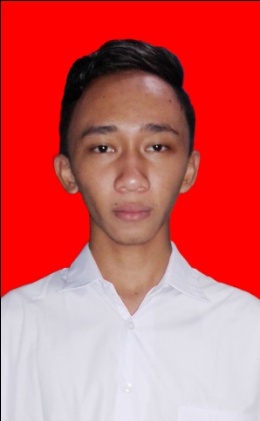 Yang bertanda tangan dibawah ini :Nama			: RIYADLUSHOLIHINTempat/Tanggal lahir	: JAKARTA, 17 JULI 1997Jenis Kelamin		: LAKI-LAKIAlamat			: Jl.H.RAUSIN NO.81	RT/RW		: 002/08	Kelurahan	: KELAPA DUA	Kecamatan	: KEBON JERUK	Kab/Kota	: JAKARTA BARAT 11550Agama			: ISLAMPendidikan		: SMK ( MULTIMEDIA )No.Telp			: 0812 8693 7597 / 0896 1813 7189PENDIDIKAN2003 - 2009		: SDN 05 Kelapa dua Jakarta (berijazah)2009 - 2012		: SMPN 189 SSN Jakarta (berijazah)2012 – 2015		: SMK SATRIA Jakarta (berijazah)	Demikianlah Daftar Riwayat Hidup ini saya buat dengan sebenar-benarnya sebagai pertimbangan permohonan lamaran kerja, besar harapan saya untuk diterima sebagai bagian dari perusahaan yang Bapak/Ibu pimpin. Atas perhatiannya saya ucapkan terima kasih.             Hormat saya,( RIYADLUSHOLIHIN )Jakarta,                                 2015Kepada Yth,Bapak/ibu HRDDi TempatDengan Hormat,Dengan ini saya yang bertanda tangan dibawah ini :Nama			: RIYADLUSHOLIHINTempat/Tanggal lahir	: JAKARTA, 17 JULI 1997Jenis Kelamin		: LAKI-LAKIAlamat			: Jl.H.RAUSIN NO.81	RT/RW		: 002/08	Kelurahan	: KELAPA DUA	Kecamatan	: KEBON JERUK	Kab/Kota	: JAKARTA BARAT 11550Agama			: ISLAMPendidikan		: SMK ( MULTIMEDIA )No.Telp			: 0812 8693 7597 / 0896 1813 7189Bahwa saya bermaksud mengajukan PERMOHONAN LAMARAN KERJA pada perusahaan yang Bapak/ibu pimpin. Adapun sebagai bahan pertimbangan saya lampirkan sebagai berikut :• 	Daftar Riwayat Hidup• 	Foto Copy Ijazah SMK• 	Foto Copy Sertifikat Komputer• 	Foto Copy Sertifikat Leadership Program• 	Foto Copy KTP• 	Pas Foto Ukuran 3 x 4Demikian surat	PERMOHONAN LAMARAN KERJA ini saya buat dengan sebenar-benarnya, besarHarapan saya untuk dapat bekerja di Perusahaan yang Bapak/Ibu pimpin, atas perhatian dan pertimbangannya saya ucapkan terima kasih.            Hormat saya,( RIYADLUSHOLIHIN) 